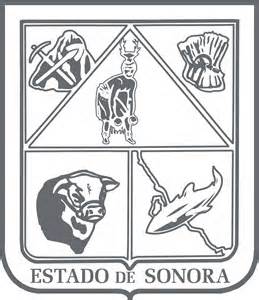                  GOBIERNO DEL ESTADO DE SONORA          	      17-SRH-P14-F01/REV.01            DESCRIPCIÓN DE PUESTO											ID: 1210-013OBJETIVOPromover las adquisiciones de equipamiento de alto impacto en la producción de alimentos sanos y de calidad para aumentar la competitividad de las empresas agrícolas.RESPONSABILIDADESRELACIONES
MEDIDORES DE EFICIENCIA
DATOS GENERALES DEL PERFILGrado de estudios	Grado de estudios requerido y deseable.	Requerido:  	Deseable:   ¿El puesto requiere alguna especialización académica?	Carrera:	 Ingeniero Agrónomo, Ingeniero Civil	Área:	 Agricultura¿El puesto requiere experiencia laboral?La experiencia laboral requerida.• 2 años en Desarrollo Rural y Desarrollo Regional• 1 año en actividad Agrícola¿La ejecución del puesto requiere del conocimiento del inglés o algún otro idioma?Grado de dominio del idioma inglés¿La ejecución del puesto requiere del conocimiento de manejo de computadora?Nivel de conocimientos de computación.¿Qué nivel de habilidad de trato con personas requiere el puesto?Habilidad de trato con personas.¿Cuál es el nivel de la responsabilidad gerencial necesaria?Nivel de responsabilidad gerencial¿Cuál es el resultado esencial del puesto?El resultado esencial del puesto y el resultado secundario más importante.En primer lugar: 
En segundo lugar:  En relación al servicio a la comunidad y a los objetivos sociales y políticos del Gobierno del Estado, su puesto:Orientación del puesto.Manejo de personal requeridoNúmero de personas a cargo del titular del puestoRecursos financieros a su cargo(M = 000; MM = 000,000 de pesos anuales)¿Si maneja recursos financieros, su responsabilidad sobre ellos es?Tipo de responsabilidad sobre los recursos financieros que maneja.Tipo de Análisis PredominanteMarco de actuación y supervisión recibidaDATOS DE APROBACIÓNInformación provista por:                                                      Información aprobada por:DATOS GENERALESDATOS GENERALESDATOS GENERALESDATOS GENERALESTítulo actual del puesto funcional:Jefe de Departamento de Supervisión Técnica Dependencia/Entidad:Secretaría de Agricultura, Ganadería, Recursos Hidráulicos, Pesca y Acuacultura     Área de adscripción:Dirección General de Desarrollo Rural y Capitalización al CampoReporta a:Director de Capitalización al CampoPuestos que le reportan:NingunoApoyar a las instancias de coordinación en el análisis, dictaminación y calificación de las solicitudes de apoyos de los programas a cargo de la Dirección.Verificar los aspectos de carácter normativo e institucional, respecto a la integración de los expedientes generados para acceder a los apoyos que otorgan los programas de Capitalización al Campo.Realizar la supervisión y control técnico de la ejecución de las obras, adquisición de maquinaria y equipo, para que se realice de acuerdo al proyecto aprobado y que cumpla con la normatividad de las Reglas de Operación.Participar e integrar la información que se genera para el seguimiento y cierre de los programas operados a través de la Dirección de Capitalización al Campo.Participar en las reuniones de las instancias de coordinación y apoyar al secretario técnico del mismo en la elaboración del acta respectiva.Elaborar los cierres físicos y financieros de los programas de Capitalización al Campo.Desarrollar todas aquellas funciones inherentes al área de su competencia.
Internas:
Internas:a) Dirección de Desarrollo Rural: para desempeñar acciones de capitalización al campo y desarrollo rural, preparar presupuestos para la operación eficiente del programa.b) Áreas de la SAGARHPA: para coordinar acciones tendientes a eficientar el desarrollo agrícola y desarrollo rural.Externas:Externas:a) SAGARHPA: para coordinar acciones de capitalización y desarrollo rural y para seguir normas que dicta esta dependencia.b) Apoyos y Servicios al Comercio Agropecuario (ASERCA): para tratar asuntos de Procampo, así como para solicitar apoyos.		c) Instituto Nacional de Investigación Forestal, Agrícola y Pecuaria (INIFAP): para solicitar información con respecto a paquetes tecnológicos aplicables a la agricultura.d) Fideicomiso de Riego Compartido (FIRCO): para conocer programas y recursos que puede aportar esta institución a programas.e) Fondo nacional de Empresas de Solidaridad (FONAES): para solicitar fuentes de financiamiento de proyectos productivos.Número de obras supervisadas y coordinadas de manera eficaz y eficiente.Sexo:Estado Civil:Edad:Entre 25 a 60 años. Nombre: Nombre:    Cargo:Jefe de Departamento de Supervisión Técnica    Cargo:Director de Capitalización al Campo